2022-2023 Eğitim Dönemi Ebelik Bölümü Uygulama Değerlendirme Toplantısı28.04.2023 tarihinde Cuma günü Saat 13:00'te Hibrit eğitim uygulamalarının görüşülmesi ile ilgili fakültemiz Yönetim Kurulu odasında toplantı yapılmıştır. Öğrencilerin değerlendirilmesinde yapılacak olan uygulamalar ve eksik kaldıkları noktaların tamamlanması yönünde değerlendirmeler yapılmıştır.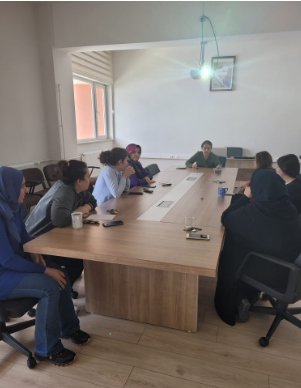 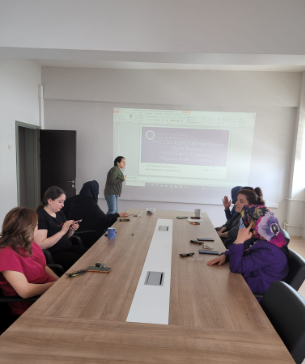 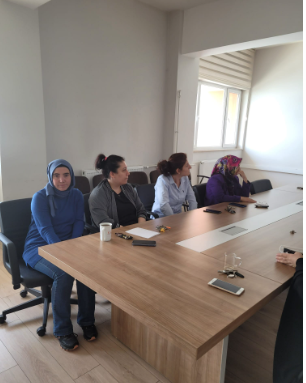 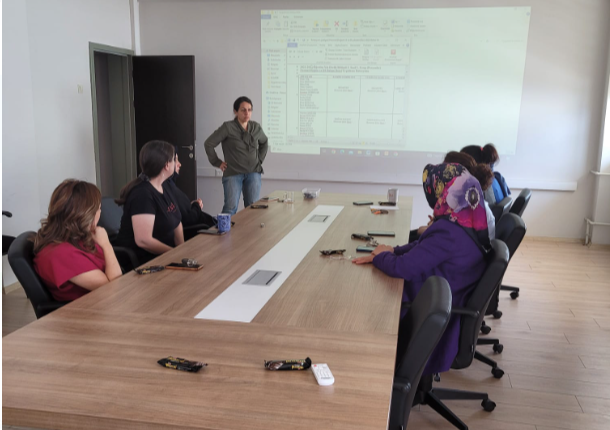 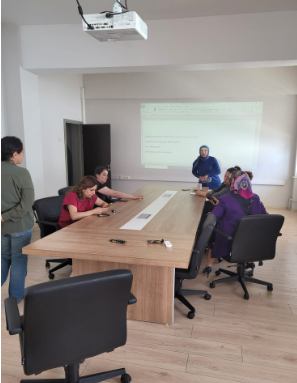 